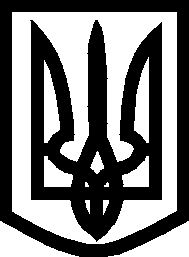 УКРАЇНА ВИКОНАВЧИЙ КОМІТЕТМЕЛІТОПОЛЬСЬКОЇ  МІСЬКОЇ  РАДИЗапорізької областіР О З П О Р Я Д Ж Е Н Н Яміського голови09.03.2021			                                                                     № 95-рПро проведення загальноміського заходу «Справжня народна Масниця»	Керуючись Законом України «Про місцеве самоврядування в Україні», на виконання заходів міської Програми «Реалізація культурно-масових заходів», затвердженої рішенням 1 сесії Мелітопольської міської ради Запорізької області VІІІ скликання від 17.12.2020 № 7/37 «Про затвердження міської програми «Реалізація культурно-масових заходів»ЗОБОВ’ЯЗУЮ:	1. Провести 14.03.2021 в Парку культури і відпочинку ім. Горького загальноміський захід «Справжня народна Масниця».	2. В.о. начальника управління культури та молоді Мелітопольської міської ради Запорізької області Кириленко Л. забезпечити проведення театралізованого відкриття свята.3. Начальника управління з розвитку підприємництва та промисловості виконавчого комітету Мелітопольської міської ради Запорізької області Фурсову І. забезпечити проведення святкового ярмарку в Парку культури і відпочинку ім. Горького.4. Начальника управління фізичної культури та спорту Мелітопольської міської ради Запорізької області Жорняка А. забезпечити проведення спортивних заходів.5. Директора КП «Парк культури і відпочинку ім. Горького» Мелітопольської міської ради Запорізької області Обрезанова О. забезпечити підключення електрики та забезпечити прибирання Парку культури і відпочинку ім. Горького до та після проведення заходів. 6. Начальника управління житлово-комунального господарства Мелітопольської міської ради Запорізької області, голову комісії з припинення Тегімбаєва О. забезпечити встановлення сміттєвих контейнерів та біотуалету в Парку культури і відпочинку ім. Горького на час проведення заходів.7. Забезпечити проведення загальноміського заходу з дотримання вимог запобігання поширенню гострої респіраторної хвороби COVID-19.	8. Контроль за виконанням цього розпорядження покласти на заступника міського голови з питань діяльності виконавчих органів ради  Семікіна М.Мелітопольський міський голова 					Іван ФЕДОРОВ